Stage 1 CertificateThis is to certify that (name): GMC number:	 			College Reference Number: has passed the initial assessment of competence on has passed the initial assessment of competence in obstetric anaesthesia on has passed the Primary FRCA exam on has completed the ACCS curriculum 2021 by demonstrating achievement of the learning outcomes as defined in the 2021 Curriculum for Acute Care Common Stem Traininghas completed the stage 1 anaesthetic curriculum 2021 by demonstrating achievement of the learning outcomes as defined in the 2021 Curriculum for a CCT in Anaesthetics.They have therefore successfully completed Stage 1 training on Signed: 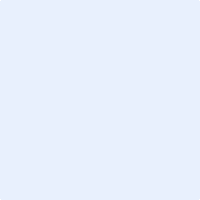 Name: 		Date: (Regional or Deputy Regional Adviser in Anaesthesia)Signed: Name: 		Date: (College Tutor)The original of this certificate should be kept by the trainee with copies held by the School of Anaesthesia and/or hospital. A copy should also be sent to the Training Department at the Royal College of Anaesthetists in order to confirm the completion date of Stage 1 training.

This certificate is to evidence completion of Stage 1 for ACCS anaesthetists in training in cases where software bugs have made this process not possible in the Lifelong Learning Platform. Record of Stage 1 domains of learningACCS Learning OutcomesACCS Learning OutcomesAchievedAchieved1Care for physiologically stable adult patients presenting to acute care across the full range of complexity2Make safe clinical decisions, appropriate to level of experience, knowing when and how to seek effective support3Identify sick adult patients, be able to resuscitate and stabilise and know when it is appropriate to stop4Care for acutely injured patients across the full range of complexity5Deliver key ACCS procedural skills6Deal with complex and challenging situations in the workplace7Provide safe basic anaesthetic care including sedation8Manage patients with organ dysfunction and failure9Support, supervise and educate10Participate in research and manage data appropriately11Participate in and promote activity to improve the quality andsafety of patient careDomains of Learning Domains of Learning AchievedAchievedGeneric ProfessionalProfessional Behaviours and CommunicationGeneric ProfessionalManagement and Professional Regulatory RequirementsGeneric ProfessionalTeam WorkingGeneric ProfessionalSafety and Quality ImprovementGeneric ProfessionalSafeguardingGeneric ProfessionalEducation and TrainingGeneric ProfessionalResearch and Managing DataSpecialty-specificPerioperative Medicine and Health PromotionSpecialty-specificGeneral AnaesthesiaSpecialty-specificRegional AnaesthesiaSpecialty-specificResuscitation and TransferSpecialty-specificProcedural SedationSpecialty-specificPainSpecialty-specificIntensive Care